UNIVERSITY GRANTS COMMISSION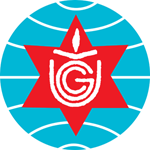 Sanothimi, Bhaktapur, NepalUGC COVID-19 response, Technical Innovation, Scientific Investigation and Research GrantThis agreement is made on this _____ day of ___________ in the year ________ by and between:University Grants Commission, Sanothimi, Bhaktapur , Nepal and [Name of the Host Institution]: ……………………………………………[Name of the Principal Investigator] ……………………………………… [Name of the Team Members]: …………………………………………….(hereafter, referred to as “parties”)in connection with the UGC COVID-19 response, Technical Innovation, Scientific Investigation and Research Grant awarded to the research team led by the Principal Investigator ………………………… for the Research proposal entitled ………………………………………………………………………………………. The parties hereby agree to abide by the following terms and conditions:Terms and ConditionsRight, Duties and Obligation of the UGCDetermine the amount of the grant to be awarded for this Research Grant based on the proposed budget on the Research Proposal and the needs assessment made by the Research Division based further on the recommendations made by the Reviewers of the Proposal.Disburse the approved grant in installments to the Host Institution of the Principal Investigator according to the scheme outlined in Section B of this agreement.Periodically monitor the progress. For this, UGC will form a steering committee to guide, monitor and evaluate all the research progress made starting from the inception report until the finalization. Contribution of steering committee must be acknowledged in all publications related to this research.Take action in the case of unsatisfactory progress, negligence or misconduct on the part of the Investigators and the lack of cooperation of the research project on the part of the Host Institution.Assist the Host Institution to have a code of academic integrity and policy on research misconduct, and on maintaining of research ethics.Provide a Certificate of Grant Award and Completion to the Principal Investigator and the Co-Investigators upon the completion of the project marked by the submission of the final report of the Project to the UGC.Grant DisbursementThe UGC COVID-19 response, Technical Innovation, Scientific Investigation and Research Grant Research Budget Estimate prepared based on the budget estimate outline shown in Appendix 3.3 and approved by UGC as an estimate is attached in Annex of this agreement and shall be used as a reference for allowable expenditure and approval by the UGC for adjustment during the project period.The Research Fund is transferred to the Host Institution of the Principal Investigator in installments outlined in the Table below to be disbursed by the Host Institution to the Principal Investigator following the procedure outlined in Article B-5. The procedure for the disbursement of the Research Fund from the Host Institution to the Principal Investigator in installments as requested by the PI is as follows:The Principal Investigator and Co-Investigators prepare a plan for research activities/procurement with cost estimation and submit it to the UGC for approval.The UGC provides a letter of approval to the Principal Investigator. The UGC may also suggest a revision in the plan.The Principal Investigator submits a request for the fund to the Host Institution along with the plan of activities/procurement and cost estimation, and the letter of approval received from the UGC.The Host Institution disburses the requested funds to the Principal InvestigatorThe Host Institution audits the Research Project expenditure following the rules of the Institution.The Overhead Cost is for covering research management costs in the Institutions. Research Management Cell or any equivalent body in the Institutions is expected to receive a part or whole of the Overhead Cost.The parties understand that as the research project progresses, depending upon the results obtained and prevailing condition of market, the headings and the estimate of expenditure may need adjustment.Any adjustment in the budget estimate made by Investigators must be reported to UGC in separate communication or in periodic Progress Reports and Final Report and UGC has right to accept, reject or suggest revision.Laboratory equipment, reagents, consumables and software purchased with the Research Support Fund are the property of the Host InstitutionFor any patentable invention, a separate agreement complying with the policies of universities to which the Investigators belong shall be madeThe Final Report must include the financial report of the research projectObligation of the Host Institutions1. Obligation of all Host InstitutionsProvide full institutional support to the research team and the research project.Assist the Principal Investigator and the Co-Investigators in regard to fulfilling their obligation to supervise thesis students as specified in Article D-1.Have an institutional code of academic integrity and procedure to address research misconduct in place and ensure strict adherence to them by the Institution, the research team and all members of the Institution (subject to Article A-5).Abide by the UGC regulations related to research and academic programs.Monitor the progress of the project and facilitate any monitoring by the UGC.2. Obligation of the Host Institution of the Principal InvestigatorAccept the installment of the research grant disbursed by the UGC for the research project.Disburse the research grant received from the UGC to the Principal Investigator according to the scheme outlined in the Section B.Audit the financial statement of the Research Project as per rules of the Institution.Refund the unused fund of the grant received from to the UGC, if the research project is terminated or not completed within the specified time or the deadline extended by the UGC.Obligation of the Principal Investigator and Co-InvestigatorsSupervise at least [two/three Masters/MPhil students or a PhD student and a Masters/MPhil] students for their theses by providing theses research projects based on or complementary to the research project awarded by this agreement and funding them.Provide research support to Postdoctoral ScholarMaintain the highest level of academic integrity and research ethics.Make honest and best use of the research fund. The research fund can only be used to cover allowable expenditure as specified in the Budget Estimate. All applicable financial rules must be followed for payments.Accommodate the UGC’s reviewers’ suggestions on the research proposal and periodic progress reports. Submit a progress report and make an oral presentation every six months. Progress made will be evaluated by a steering committee formed by UGC.  The progress report should be of 5-10 pages (3,000 to 5,000 words) and include progress in research, academic activities and a financial statement on the spending of the research fund.Make a final oral presentation on research work after the submission of final draft report to the UGC. All the progress report submitted at UGC will be checked for plagiarism.Publish at least two original research article(s) based on the research work on high JCR Impact Factor/ SJR ranked journals and one/two research articles in non-impact Factor/ non-ranked indexed journals or the UGC recognized peer-reviewed journals.Other ConditionsThe Principal Investigator and Co-Investigators declare that  the proposed research is original and has not been submitted in full or in part in full or in part to any funding agency for funding.The Principal Investigator and Co-Investigators declare that they have read and understood The UGC Guidelines regarding Research Misconduct and The UGC Procedure for Addressing Allegation of Research Misconduct and declare commitments to abide by these guidelines and procedure.Before the agreement, the UGC will provide to the research team the comments of the proposal reviewers and the oral presentation evaluators and the information about the grant approved by the UGC. The team is required to revise the research proposal and the budget accordingly.After signing the agreement, any major changes in the title or the objectives of the research project are not allowed. A minor change may be permitted by the UGC upon the recommendation of the UGC Steering Committee.Progress reports, publications in peer-reviewed journals, paper presentations in seminars/workshops, etc. are the major output indicators to be used to evaluate the performance of the Researchers.The Investigators and the Students conducting the research must maintain a Research Logbook is recording all activities and relevant notes on a daily basis (all active days).If the progress is found unsatisfactory by the UGC reviewers and monitoring officers, the UGC will notify the Principal Investigator, Co-Investigators and the Institution and give direction for improvement. The UGC might take action, including a request to the Host Institution to withheld the disbursement of the Research Fund or the termination of the contract if a persistent lack of progress and negligence are found.Research misconduct and any unethical activity are punishable. It is the Host Institution’s obligation to conduct the investigation on any suspected or alleged research misconduct. Institutions that do not have adequate resources to conduct such an investigation might request the UGC for assistance. Any proceeding in the case of research misconduct will involve four steps of action consisting of Inquiry, Investigation, Adjudication and Appeal, and shall be carried out with fairness and expedience as fundamental principles.The Research must be completed within 2 years from the date of the first installment of the grant is disbursed. Extension for three months may be considered if the research team makes a request, on a justifiable cause, to the UGC. The grant will be closed at the end of the two years and three months. If the research team is unable to submit the final report on stipulated time, the whole research team will be listed in the UGC barred list (will not be eligible to apply for further UGC grants). However, UGC may reconsider the case only after the reimbursement of the dispersed grants to UGC either through institution or individually.The materials purchased with the research fund are the property of the Institution or the laboratory of the Principal Investigator at the Institution.In case of disputes with any issues with this agreement, the UGC reserves the rights to give the final decision.1. On behalf of the UGC				2. Principal InvestigatorSignature: ________________				Signature: ________________Name: Prof. Shankar Prasad Bhandari			Name: ___________________Designation: Secretary					Designation: _______________University Grants Commission				Institution: _________________Date: ____________________				Address: _______________							Telephone: __________________[Official Seal]						Mobile phone: ____________________3. On behalf of UGC Signature: ________________Name: Dr. Pramod PoudelDesignation: Research DirectorResearch Division, UGCDate: ____________________4. Co-Investigator-1					5. Co-Investigator-2Signature: ________________				Signature: ________________Name: ___________________				Name: ___________________Designation: ______________				Designation: ______________Institution: _______________				Institution: _______________Address: ___________________			Address: _________________Telephone: _________________			Telephone: _______________Mobile phone: ______________			Mobile phone: ____________Date: _____________________				Date: ____________________6. Co-Investigator-3					7. On behalf of the Host Institution-1Signature: ________________				Signature: ________________Name: ___________________				Name: ___________________Designation: ______________				Designation: ______________Institution: _______________				Institution: _______________Address: ___________________			Address: _________________Telephone: _________________			Telephone: _______________Mobile phone: ______________			Mobile phone: _____________Date: _____________________				Date: ____________________  							[Official Seal]			8. On behalf of the Host Institution-2			9. On behalf of the Host Institution-3Signature: ________________				Signature: ________________Name: ___________________				Name: ___________________Designation: ______________				Designation: ______________Institution: _______________				Institution: _______________Address: ___________________			Address: _________________Telephone: 	______________			Telephone: _______________Mobile phone: _______________			Mobile phone: _____________Date: _____________________				Date: ____________________[Official Seal]						[Official Seal]	 Appendix 3.3 UGC Research Grants Budget OutlineUGC Research Grant for Faculty MembersOUTLINE FOR BUDGET ESTIMATE (Collaborative Research)Funding limit: Please see Appendix 3.1 for funding limit for various categories of research and grants.(Please show the budget estimate in yearly basis) A. Personnel CostA.1. Special task* based remuneration to Investigators and Students (not exceeding 10% of the grant)A.2. Benefits (travel insurance and special need cost, if any)B. Laboratory CostsB.1. Speciality Computer and Software (specify)B.2. Equipments and Instruments (specify)B.3. Special Reagents/Kits (specify)B.4. ChemicalsB.5. ConsumablesB.6. Service and Repair costB.7. Laboratory upgrading cost sharingB.8. Testing service costB.9. Other (specify)C. Field costsC.1. Travel costs (Investigators, Assistants, Enumerators)C.2. Daily allowance (Investigators, Assistants, Enumerators)C.3. Survey cost (hiring, subjects compensation, refreshment, special need)C.4. Rental costC.5. Other (specify)D. Office costsD.1. Office EquipmentsD.2. Computer and softwareD.3. Office suppliesD.4. CommunicationE. Consultant ServicesE.1. TrainingE.2. Special Professional ServiceE.3. Data AnalysisF. Student SupportF.1. Thesis Proposal Preparation CostF.2. Research Cost (if separate)F.2. Thesis Preparation CostG. Facilities and Administrative CostG.1. Institutional Overhead Cost (as per rule of the institution or not exceeding10%)G.2. Project Accounting and AuditingG.3. Administrative Travel CostG.4. Proposal Preparation CostG.5. Documentation and Publication CostG.6. Contingency Cost (not exceeding 5% of the total project cost)Note:* Special tasks include preparation of Research Proposal, Progress Report, Research article manuscript and Final  Report, conduction of special experiment, data analysis, accounting and any other tasks approved by the UGC.Collaborative Research GrantCollaborative Research GrantA. Research Fund(Transferred to the Host Institution of the Principal Investigator)A. Research Fund(Transferred to the Host Institution of the Principal Investigator)Amount (Rs.)Installments1. 60% after submitting the revised proposal to the UGC and the signing of the agreement 2. 30% after the submission of the Final draft Report to the UGC4. 10% after making oral presentation of draft report at UGC and submitting the duly completed final report to the UGC with required number of publications (see section D point 8 for publicationB. Institutional Overhead Cost(Paid to the Host Institution of the Principal Investigator)B. Institutional Overhead Cost(Paid to the Host Institution of the Principal Investigator)Amount (Rs.)Disbursement10% of Total GrantTo the Host Institution of the Principal InvestigatorIn the same installments scheme as for Research Fund